Instituto de Educação Infantil e JuvenilOutono, 2020. Londrina, 09 de Junho.Nome: ____________________________________ Turma: ____________Área do conhecimento: Inglês | Professor: LeandroEnglish Individual Progress_A1Study for 30 min (no histórico do estudante) using Dyned. Self-coaching : Open - “Opções - Relatório detalhado” and analise it.Write a short text about THIS DYNED SESSION (at least 2 lines – IN ENGLISH)!Do the self-evaluation of the day (D.P.O) (escreva no Moodle)Write the answers on Moodle (texto online)! (abaixo é o exemplo, escreva no Moodle)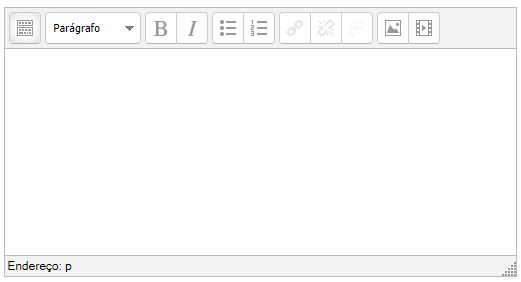 -I will be online during regular class time, you may contact me through:  leandro.ieijf2@gmail.com using e-mail or Hangouts.  